Ⅶ.でな　KINAKAILANGANG KAGAMITAN SA JUNIOR HIGH SCHOOL さんがへが、やになをしましょう。をにしてさんのにして。Ihanda ang mga kinakailangang kagamitan sa pagpasok ng iyong anak sa paaralan bago magsimula ang pasukan. Mangyaring ihanda ang mga sumusunod alinsunod sa pangangailangan depende sa paaralan na papasukan.a) と()   Mga damit at personal na gamit （HALIMBAWA）　ともに，のとがある。からがいるのをこと。Uniporme (SEIFUKU)　 Mayroong mga damit sa tag-init at damit na taglamig na itinalaga ng paaralan para sa kapwa kalalakihan at kababaihan. Tanungin ang paaralan tungkol sa mga tindahan kung saan maaring bilhin ang mga uniporme.　　※によってのがあるがある。Itinalagang panloob na sapatos (UWABAKI)　 ※Maaaring italaga ang kulay depende sa grado.　やしたは。のにされる。Ibibigay ang I.D. (NAFUDA) sa araw ng seremonya sa pasukan. Kapag nag-iba na ng grado o kung nawala mo ito, kailangan mong bumili ng sarili.　 School bag (TSUUGAKU KABAN)　 　　のTや　Damit na pam P.E.　 Itinalagang T-shirt at jersey ng paaralan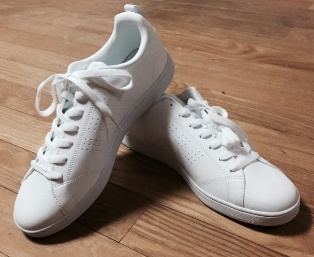 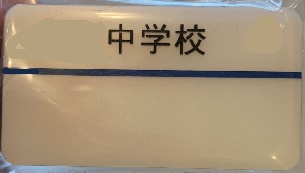 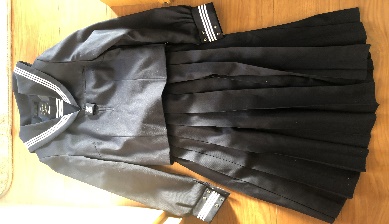 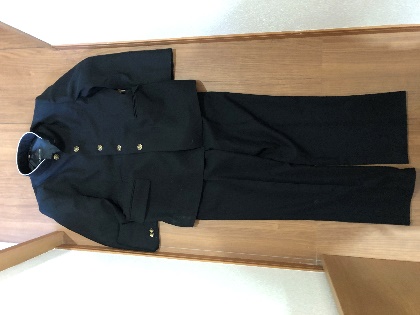 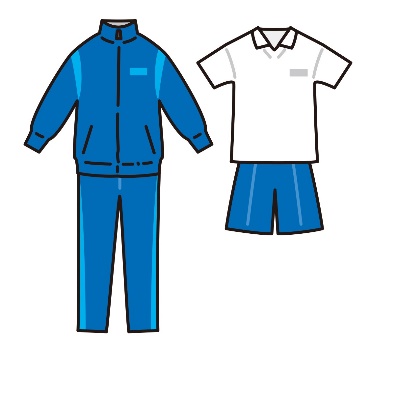 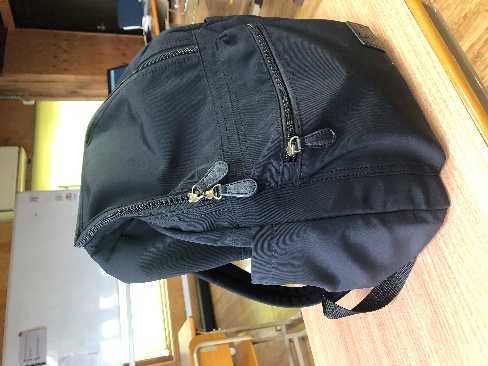 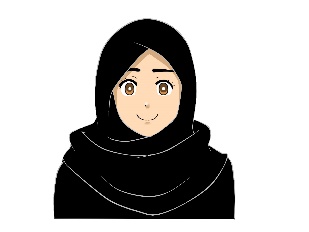 ・・はされています。Pangkaraniwan na ipinagbabawal ang hikaw, perm ng buhok, at make-up.などのながなは、にしてください。Kung kailangan mo ng pagsasaalang-alang sa relihiyon tulad ng hijab, mangyaring kumunsulta sa paaralan.b)  　Kagamitan sa paaralan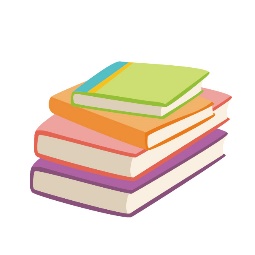 はされています。Ang mga Textbook (KYOUKASHO) ay ibinibigay nang libre.のノート Mga notebook para sa bawat subject、、、、　など　Regular na gamit, case ng lapis, lapis, pambura, ruler, atbp.セット、ナプキン、スプーン、はし、マスク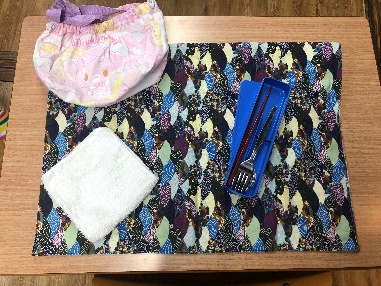 Tool sa pagkain (KYUSHOKU SETTO) , table napkin(NAPUKIN), kutsara, chopsticks(HASHI), maskara (MASUKU)　にされるもの（）Mga Ipinamamahagi pagkatapos ng enrollment (Halimbawa)・　・Manwal ng mag-aaral・　・Helmet・　・Sticker ng pahintulot sa bisikleta para sa paaralan　について　　○Tungkol sa pag-commute sa pamamagitan ng bisikletaに「」をし、をもらい、に。のため、にはがていますので、きちんとしてしましょう。Magsumite ng "aplikasyon para sa pahintulot paggamit ng bisikleta" sa paaralan, kumuha ng sticker ng rehistro, at idikit ito sa bisikleta.Para sa kaligtasan, may mahigpit na mga patakaran para sa pagpunta sa paaralan sa pamamagitan ng bisikleta, kaya mangyaring siguraduhin at sundin ang mga ito nang mahigpit.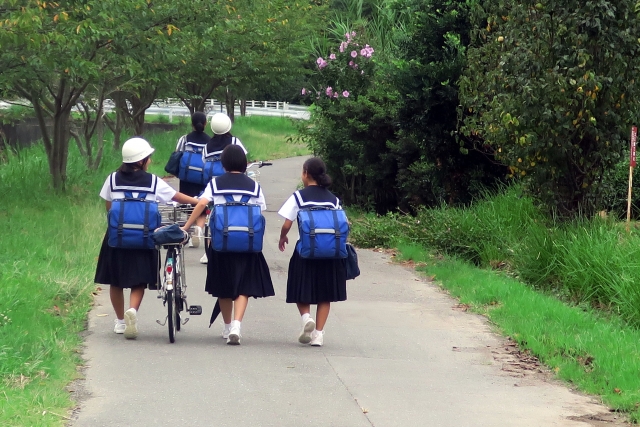 